Информационный бюллетень администрации Кринично-Лугского сельского поселения  25.05.2015 г. № 2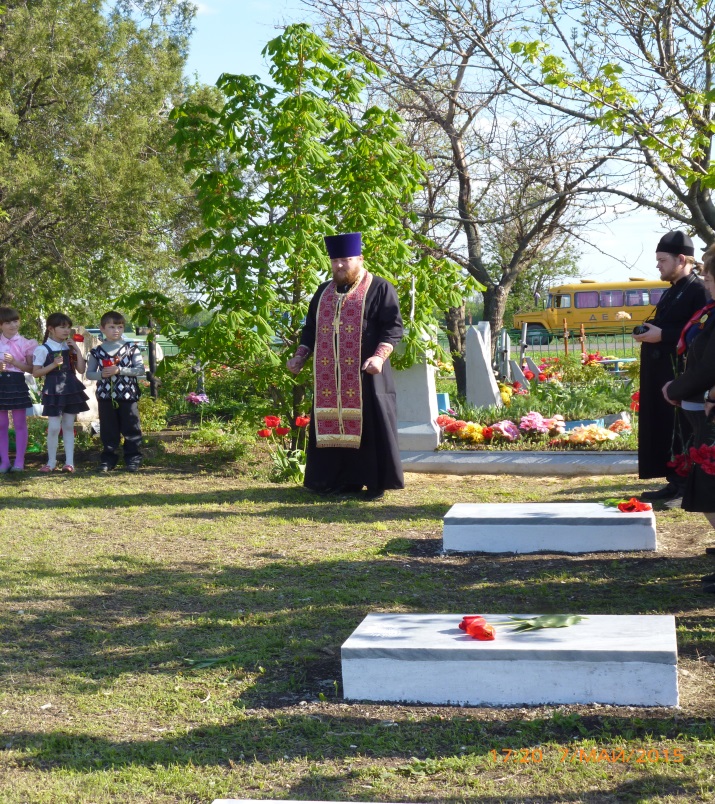 НОВОСТИ НАШЕГО ПОСЕЛЕНИЯ...На территории Кринично-Лугского сельского поселения с 5 мая по 9 мая 2015 года на всех мемориалах поселения состоялась «Вахта памяти», посвященная 70-летию Победы в Великой Отечественной войне. В х. Кринично-Лугский, с. Миллерово, х. Новая Надежда и х. Ясиновский состоялись панихиды по усопшим воинам  в годы ВОВ, где присутствовали: отец Павел ( х.Кринично-Лугский, с. Миллерово, х. Ясиновский), отец Максим ( х. Новая Надежда), Глава Кринично-Лугского сельского поселения- Траутченко Галина Васильевна, а также жители поселения. В других селах и хуторах поселения состоялись митинги ко Дню Победы. На все памятники-мемориалы были возложены цветы. 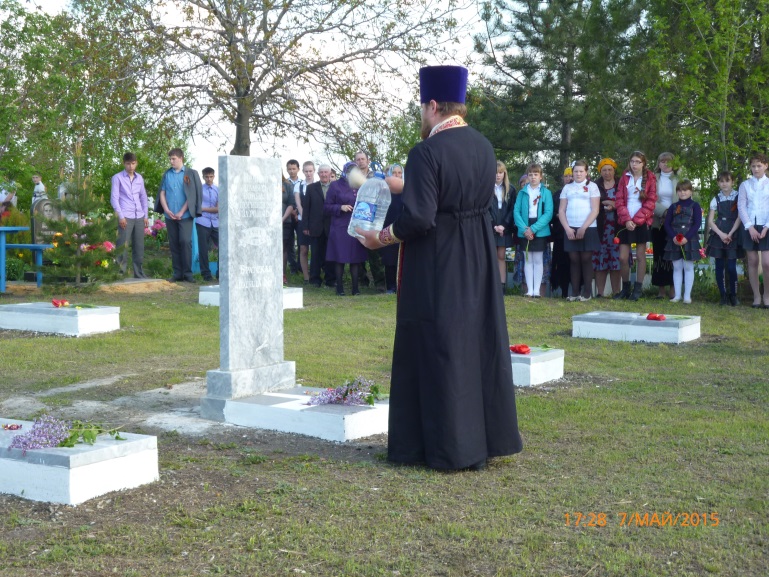 панихида погибшим воинам, х. Ясиновский              Памятник – сквер х. Кринично-Лугский.Братская могила № 1, панихида погибшим воинам, х. Ясиновский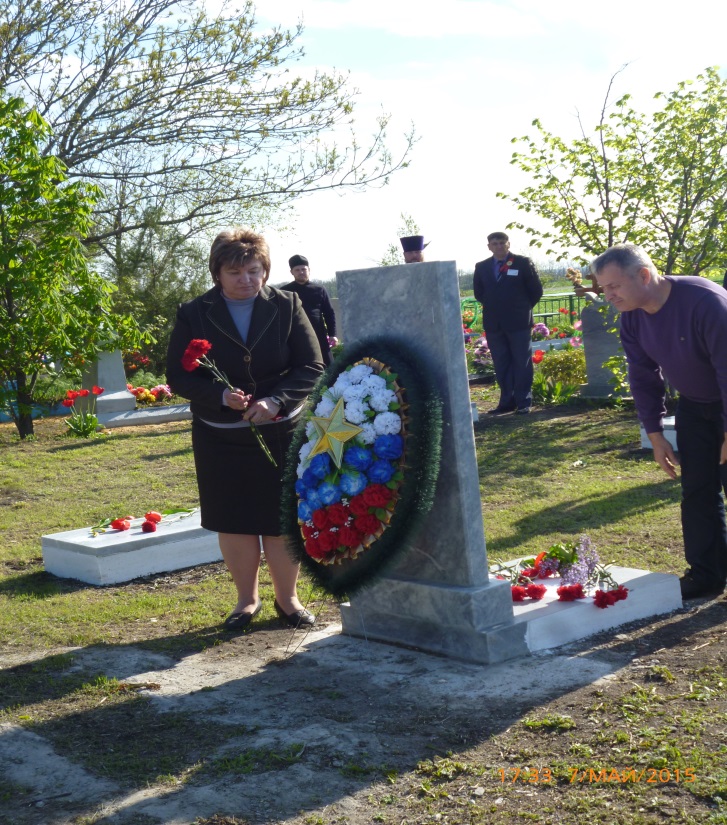 Братская могила № 1, возложение цветов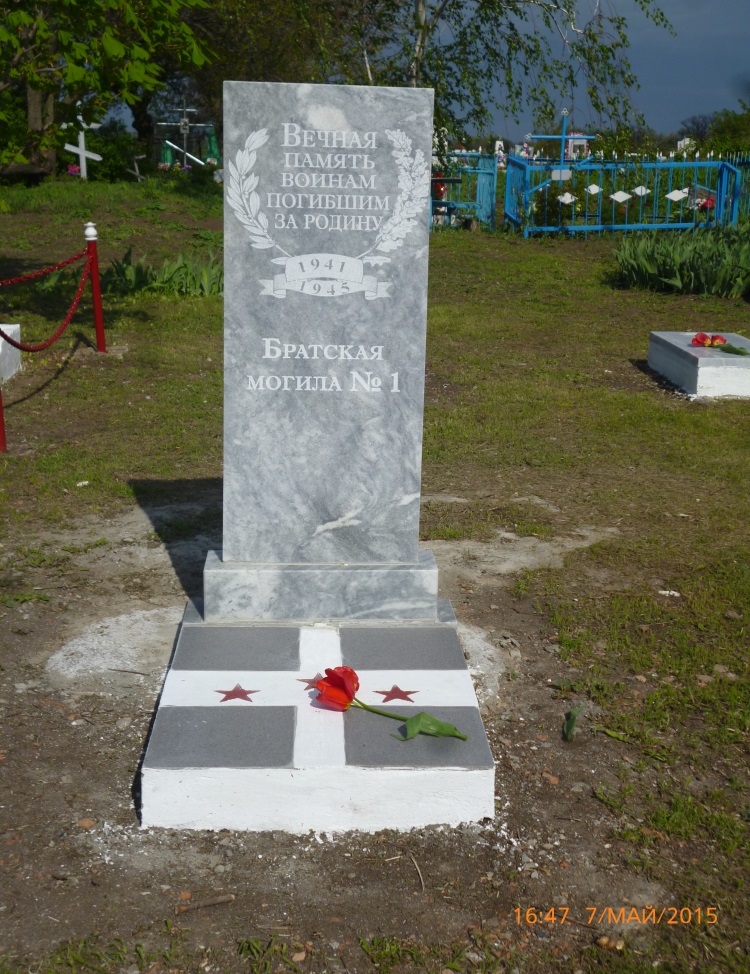 Братская могила № 1, х. Ясиновский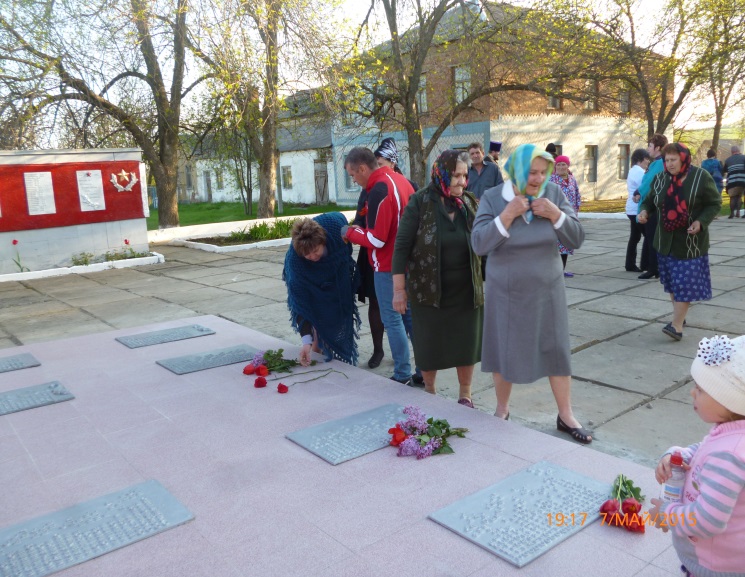 Памятник-мемориал погибшим воинам в годы ВОВ, с. Миллерово, возложение цветов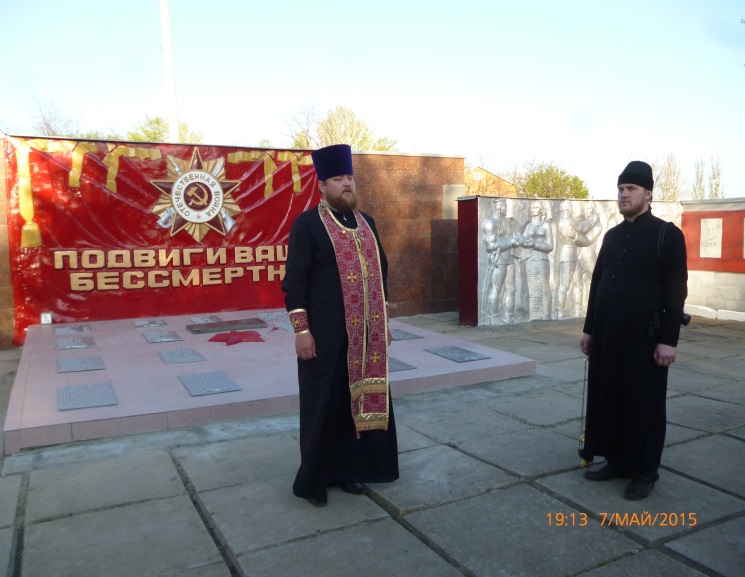 панихида по усопшим воинам, выступление отца Павла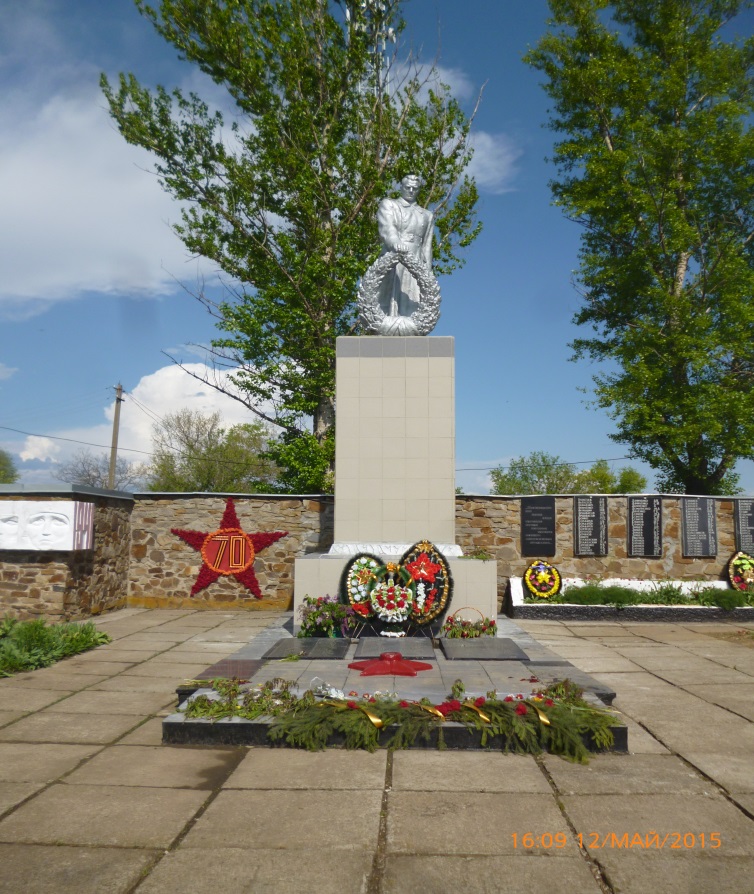 Памятник-мемориал погибшим воинам в годы ВОВ, х. Кринично-Лугский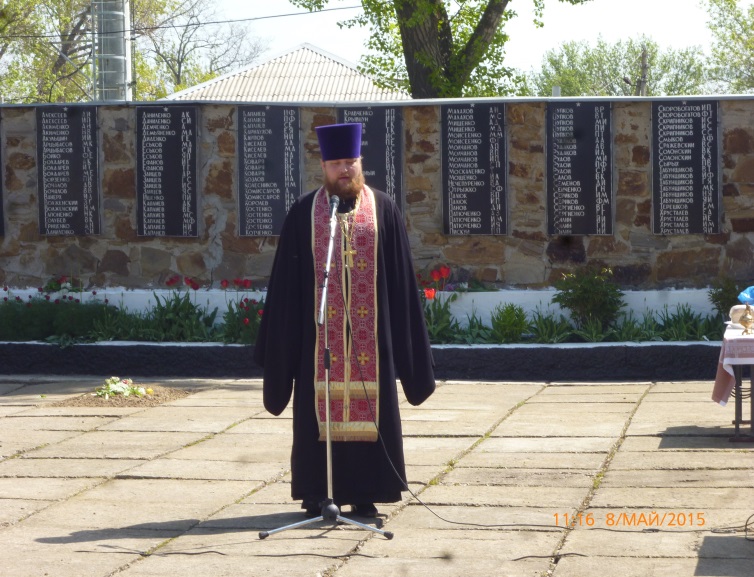 панихида по усопшим воинам, х. Кринично-Лугский, выступление отца Павла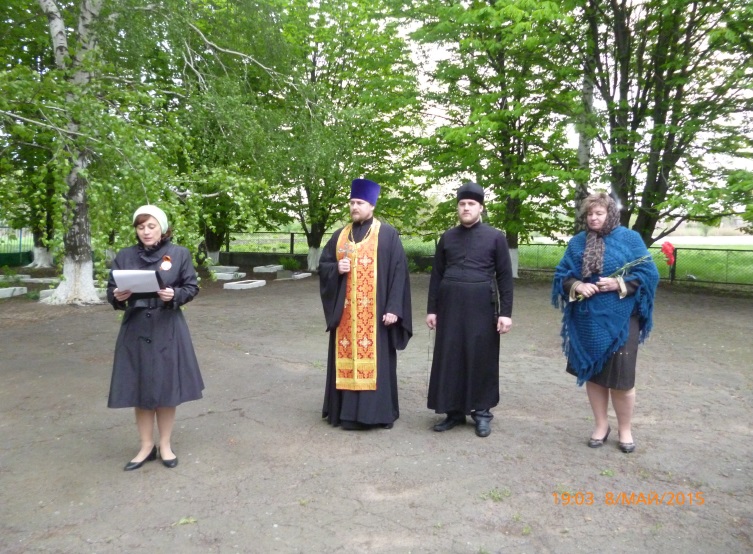 панихида по усопшим воинам в годы ВОВ, х. Новая Надежда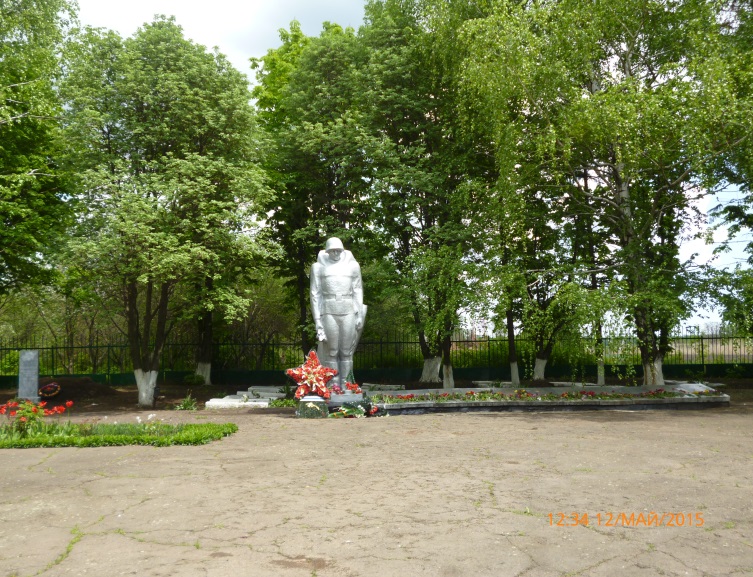 Братская могила № 46, х. Новая Надежда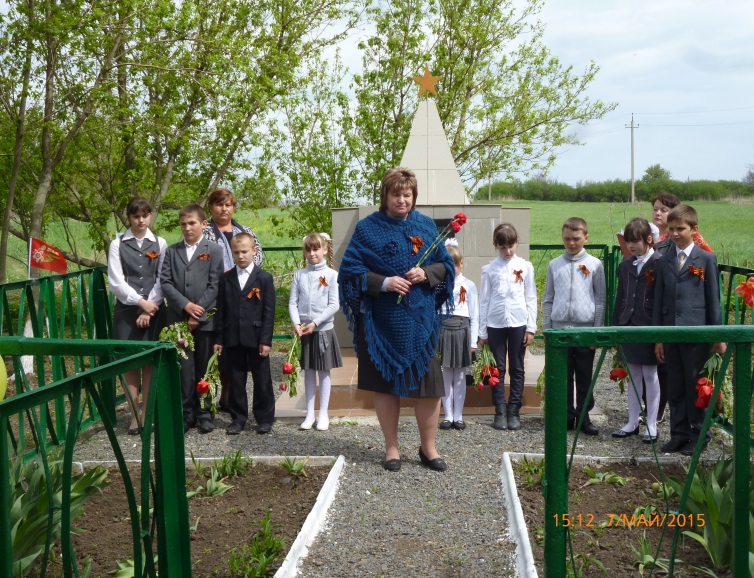 митинг  «Поклонимся великим тем годам» ( посвященный 70-летию Победы в ВОВ), х. Денисово-Николаевка, выступление Главы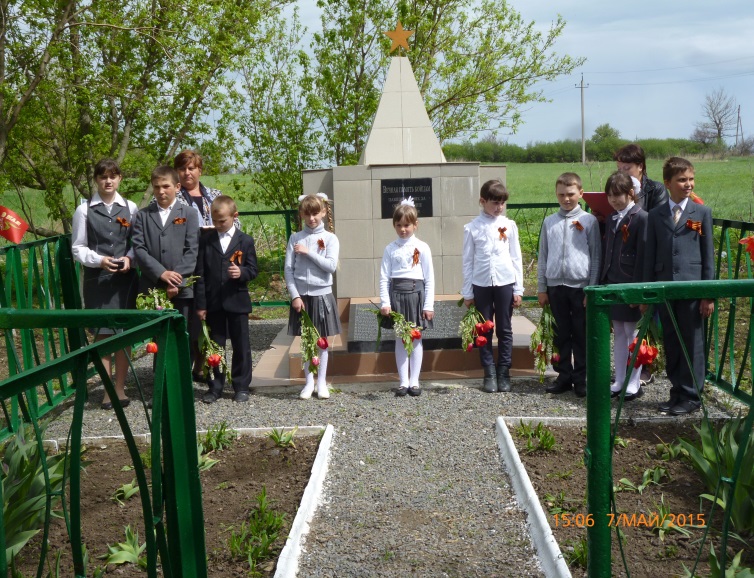 митинг  «Поклонимся великим тем годам» ( посвященный 70-летию Победы в ВОВ), х. Денисово-НиколаевкаИздатель: администрация Кринично-Лугского сельского поселения.Тираж: 50 экземпляров    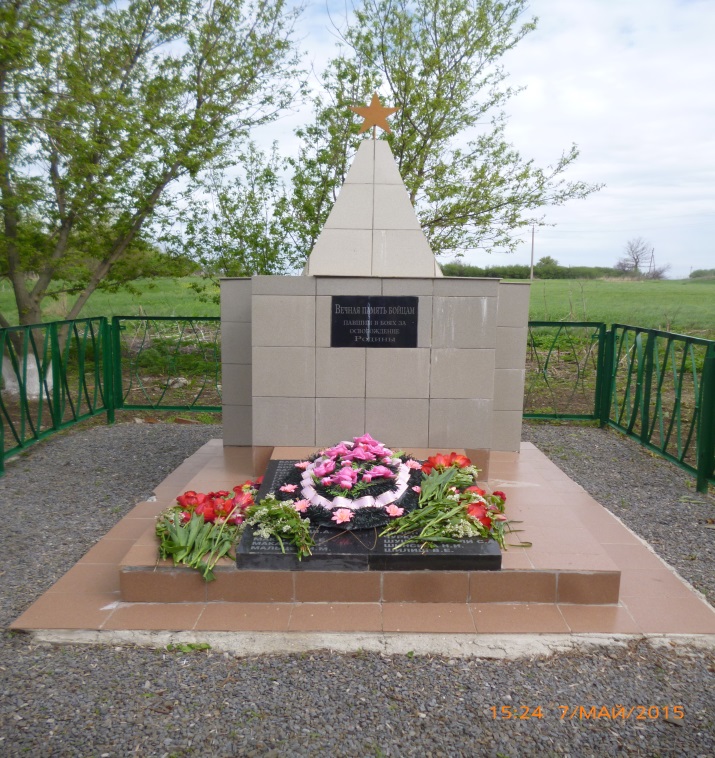             х. Денисово-Николаевка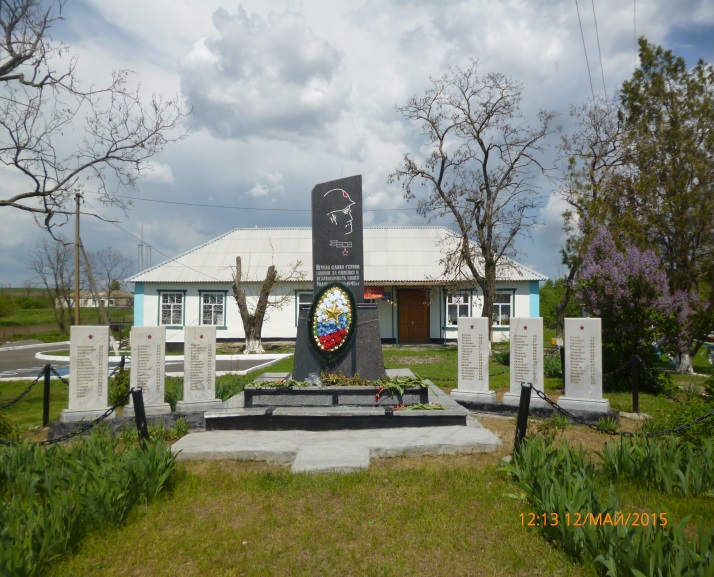 Памятник-стелла № 47, с. Каменно-Тузловка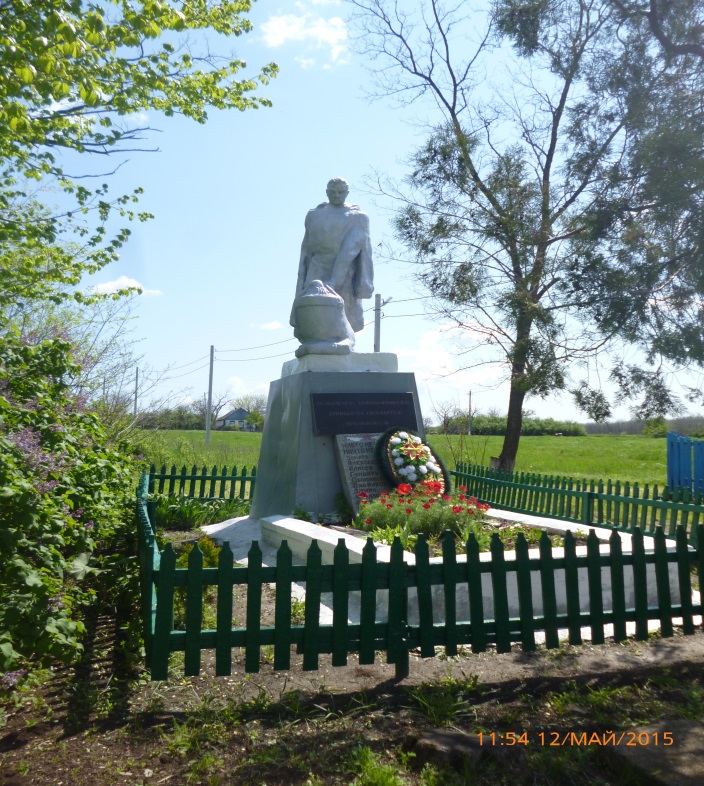 памятник- пьедестал, с. Денисово-Алексеевка